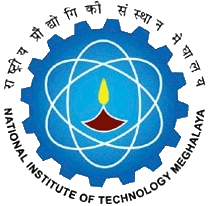 National Institute of Technology MeghalayaAn Institute of National ImportanceNational Institute of Technology MeghalayaAn Institute of National ImportanceNational Institute of Technology MeghalayaAn Institute of National ImportanceNational Institute of Technology MeghalayaAn Institute of National ImportanceNational Institute of Technology MeghalayaAn Institute of National ImportanceNational Institute of Technology MeghalayaAn Institute of National ImportanceNational Institute of Technology MeghalayaAn Institute of National ImportanceNational Institute of Technology MeghalayaAn Institute of National ImportanceNational Institute of Technology MeghalayaAn Institute of National ImportanceNational Institute of Technology MeghalayaAn Institute of National ImportanceNational Institute of Technology MeghalayaAn Institute of National ImportanceNational Institute of Technology MeghalayaAn Institute of National ImportanceNational Institute of Technology MeghalayaAn Institute of National ImportanceNational Institute of Technology MeghalayaAn Institute of National ImportanceNational Institute of Technology MeghalayaAn Institute of National ImportanceNational Institute of Technology MeghalayaAn Institute of National ImportanceNational Institute of Technology MeghalayaAn Institute of National ImportanceNational Institute of Technology MeghalayaAn Institute of National ImportanceNational Institute of Technology MeghalayaAn Institute of National ImportanceNational Institute of Technology MeghalayaAn Institute of National ImportanceNational Institute of Technology MeghalayaAn Institute of National ImportanceNational Institute of Technology MeghalayaAn Institute of National ImportanceNational Institute of Technology MeghalayaAn Institute of National ImportanceCURRICULUMCURRICULUMCURRICULUMCURRICULUMCURRICULUMCURRICULUMCURRICULUMProgrammeProgrammeProgrammeProgrammeBachelor of Technology in Civil EngineeringBachelor of Technology in Civil EngineeringBachelor of Technology in Civil EngineeringBachelor of Technology in Civil EngineeringBachelor of Technology in Civil EngineeringBachelor of Technology in Civil EngineeringBachelor of Technology in Civil EngineeringBachelor of Technology in Civil EngineeringBachelor of Technology in Civil EngineeringBachelor of Technology in Civil EngineeringBachelor of Technology in Civil EngineeringBachelor of Technology in Civil EngineeringBachelor of Technology in Civil EngineeringYear of RegulationYear of RegulationYear of RegulationYear of RegulationYear of RegulationYear of RegulationYear of RegulationYear of RegulationYear of RegulationYear of Regulation2020202020202020202020202020DepartmentDepartmentDepartmentDepartmentCivil EngineeringCivil EngineeringCivil EngineeringCivil EngineeringCivil EngineeringCivil EngineeringCivil EngineeringCivil EngineeringCivil EngineeringCivil EngineeringCivil EngineeringCivil EngineeringCivil EngineeringSemesterSemesterSemesterSemesterSemesterSemesterSemesterSemesterSemesterSemesterIVIVIVIVIVIVIVCourseCodeCourseCodeCourse NameCourse NameCourse NameCourse NameCourse NameCourse NameCourse NameCourse NamePre requisitePre requisitePre requisitePre requisiteCredit StructureCredit StructureCredit StructureCredit StructureCredit StructureCredit StructureCredit StructureCredit StructureMarks DistributionMarks DistributionMarks DistributionMarks DistributionMarks DistributionMarks DistributionMarks DistributionMarks DistributionMarks DistributionMarks DistributionMarks DistributionMarks DistributionCourseCodeCourseCodeCourse NameCourse NameCourse NameCourse NameCourse NameCourse NameCourse NameCourse NamePre requisitePre requisitePre requisitePre requisiteLLTTTPCCINTINTINTMIDMIDMIDENDENDENDENDTotalTotalCE 206CE 206Structural Analysis-IStructural Analysis-IStructural Analysis-IStructural Analysis-IStructural Analysis-IStructural Analysis-IStructural Analysis-IStructural Analysis-ICE 201CE 201CE 201CE 20133111044505050505050100100100100200200CourseObjectivesCourseObjectivesTo analyze and study the response of structures subjected to various types of loading.To analyze and study the response of structures subjected to various types of loading.To analyze and study the response of structures subjected to various types of loading.To analyze and study the response of structures subjected to various types of loading.To analyze and study the response of structures subjected to various types of loading.To analyze and study the response of structures subjected to various types of loading.To analyze and study the response of structures subjected to various types of loading.To analyze and study the response of structures subjected to various types of loading.To analyze and study the response of structures subjected to various types of loading.To analyze and study the response of structures subjected to various types of loading.Course OutcomesCourse OutcomesCourse OutcomesCourse OutcomesCO1CO1CO1Able to use the concept of structural analysis and thus able to solve different critical analytical problems in the civil engineering field.Able to use the concept of structural analysis and thus able to solve different critical analytical problems in the civil engineering field.Able to use the concept of structural analysis and thus able to solve different critical analytical problems in the civil engineering field.Able to use the concept of structural analysis and thus able to solve different critical analytical problems in the civil engineering field.Able to use the concept of structural analysis and thus able to solve different critical analytical problems in the civil engineering field.Able to use the concept of structural analysis and thus able to solve different critical analytical problems in the civil engineering field.Able to use the concept of structural analysis and thus able to solve different critical analytical problems in the civil engineering field.Able to use the concept of structural analysis and thus able to solve different critical analytical problems in the civil engineering field.Able to use the concept of structural analysis and thus able to solve different critical analytical problems in the civil engineering field.Able to use the concept of structural analysis and thus able to solve different critical analytical problems in the civil engineering field.Able to use the concept of structural analysis and thus able to solve different critical analytical problems in the civil engineering field.Able to use the concept of structural analysis and thus able to solve different critical analytical problems in the civil engineering field.Able to use the concept of structural analysis and thus able to solve different critical analytical problems in the civil engineering field.Able to use the concept of structural analysis and thus able to solve different critical analytical problems in the civil engineering field.Able to use the concept of structural analysis and thus able to solve different critical analytical problems in the civil engineering field.CourseObjectivesCourseObjectivesTo apply the equation of equilibrium to structures and compute the reactions.To apply the equation of equilibrium to structures and compute the reactions.To apply the equation of equilibrium to structures and compute the reactions.To apply the equation of equilibrium to structures and compute the reactions.To apply the equation of equilibrium to structures and compute the reactions.To apply the equation of equilibrium to structures and compute the reactions.To apply the equation of equilibrium to structures and compute the reactions.To apply the equation of equilibrium to structures and compute the reactions.To apply the equation of equilibrium to structures and compute the reactions.To apply the equation of equilibrium to structures and compute the reactions.Course OutcomesCourse OutcomesCourse OutcomesCourse OutcomesCO2CO2CO2Able to analyze statically determinate trusses, beams, and frames and obtain internal loading.Able to analyze statically determinate trusses, beams, and frames and obtain internal loading.Able to analyze statically determinate trusses, beams, and frames and obtain internal loading.Able to analyze statically determinate trusses, beams, and frames and obtain internal loading.Able to analyze statically determinate trusses, beams, and frames and obtain internal loading.Able to analyze statically determinate trusses, beams, and frames and obtain internal loading.Able to analyze statically determinate trusses, beams, and frames and obtain internal loading.Able to analyze statically determinate trusses, beams, and frames and obtain internal loading.Able to analyze statically determinate trusses, beams, and frames and obtain internal loading.Able to analyze statically determinate trusses, beams, and frames and obtain internal loading.Able to analyze statically determinate trusses, beams, and frames and obtain internal loading.Able to analyze statically determinate trusses, beams, and frames and obtain internal loading.Able to analyze statically determinate trusses, beams, and frames and obtain internal loading.Able to analyze statically determinate trusses, beams, and frames and obtain internal loading.Able to analyze statically determinate trusses, beams, and frames and obtain internal loading.CourseObjectivesCourseObjectivesTo acquire the knowledge to solve statically determinate structures by different methodsTo acquire the knowledge to solve statically determinate structures by different methodsTo acquire the knowledge to solve statically determinate structures by different methodsTo acquire the knowledge to solve statically determinate structures by different methodsTo acquire the knowledge to solve statically determinate structures by different methodsTo acquire the knowledge to solve statically determinate structures by different methodsTo acquire the knowledge to solve statically determinate structures by different methodsTo acquire the knowledge to solve statically determinate structures by different methodsTo acquire the knowledge to solve statically determinate structures by different methodsTo acquire the knowledge to solve statically determinate structures by different methodsCourse OutcomesCourse OutcomesCourse OutcomesCourse OutcomesCO3CO3CO3Able to obtain the influence lines for statically determinate and indeterminate structures.Able to obtain the influence lines for statically determinate and indeterminate structures.Able to obtain the influence lines for statically determinate and indeterminate structures.Able to obtain the influence lines for statically determinate and indeterminate structures.Able to obtain the influence lines for statically determinate and indeterminate structures.Able to obtain the influence lines for statically determinate and indeterminate structures.Able to obtain the influence lines for statically determinate and indeterminate structures.Able to obtain the influence lines for statically determinate and indeterminate structures.Able to obtain the influence lines for statically determinate and indeterminate structures.Able to obtain the influence lines for statically determinate and indeterminate structures.Able to obtain the influence lines for statically determinate and indeterminate structures.Able to obtain the influence lines for statically determinate and indeterminate structures.Able to obtain the influence lines for statically determinate and indeterminate structures.Able to obtain the influence lines for statically determinate and indeterminate structures.Able to obtain the influence lines for statically determinate and indeterminate structures.CourseObjectivesCourseObjectivesCourse OutcomesCourse OutcomesCourse OutcomesCourse OutcomesCO4CO4CO4Able to Determine the deflections of beams and frames using classical methods and energy methods.Able to Determine the deflections of beams and frames using classical methods and energy methods.Able to Determine the deflections of beams and frames using classical methods and energy methods.Able to Determine the deflections of beams and frames using classical methods and energy methods.Able to Determine the deflections of beams and frames using classical methods and energy methods.Able to Determine the deflections of beams and frames using classical methods and energy methods.Able to Determine the deflections of beams and frames using classical methods and energy methods.Able to Determine the deflections of beams and frames using classical methods and energy methods.Able to Determine the deflections of beams and frames using classical methods and energy methods.Able to Determine the deflections of beams and frames using classical methods and energy methods.Able to Determine the deflections of beams and frames using classical methods and energy methods.Able to Determine the deflections of beams and frames using classical methods and energy methods.Able to Determine the deflections of beams and frames using classical methods and energy methods.Able to Determine the deflections of beams and frames using classical methods and energy methods.Able to Determine the deflections of beams and frames using classical methods and energy methods.CourseObjectivesCourseObjectivesCourse OutcomesCourse OutcomesCourse OutcomesCourse OutcomesCO5CO5CO5Able to introduce the analysis of the indeterminate structures by force and flexibility coefficient method.Able to introduce the analysis of the indeterminate structures by force and flexibility coefficient method.Able to introduce the analysis of the indeterminate structures by force and flexibility coefficient method.Able to introduce the analysis of the indeterminate structures by force and flexibility coefficient method.Able to introduce the analysis of the indeterminate structures by force and flexibility coefficient method.Able to introduce the analysis of the indeterminate structures by force and flexibility coefficient method.Able to introduce the analysis of the indeterminate structures by force and flexibility coefficient method.Able to introduce the analysis of the indeterminate structures by force and flexibility coefficient method.Able to introduce the analysis of the indeterminate structures by force and flexibility coefficient method.Able to introduce the analysis of the indeterminate structures by force and flexibility coefficient method.Able to introduce the analysis of the indeterminate structures by force and flexibility coefficient method.Able to introduce the analysis of the indeterminate structures by force and flexibility coefficient method.Able to introduce the analysis of the indeterminate structures by force and flexibility coefficient method.Able to introduce the analysis of the indeterminate structures by force and flexibility coefficient method.Able to introduce the analysis of the indeterminate structures by force and flexibility coefficient method.No.COsCOsMapping with Program Outcomes (POs)Mapping with Program Outcomes (POs)Mapping with Program Outcomes (POs)Mapping with Program Outcomes (POs)Mapping with Program Outcomes (POs)Mapping with Program Outcomes (POs)Mapping with Program Outcomes (POs)Mapping with Program Outcomes (POs)Mapping with Program Outcomes (POs)Mapping with Program Outcomes (POs)Mapping with Program Outcomes (POs)Mapping with Program Outcomes (POs)Mapping with Program Outcomes (POs)Mapping with Program Outcomes (POs)Mapping with Program Outcomes (POs)Mapping with Program Outcomes (POs)Mapping with Program Outcomes (POs)Mapping with Program Outcomes (POs)Mapping with Program Outcomes (POs)Mapping with Program Outcomes (POs)Mapping with Program Outcomes (POs)Mapping with Program Outcomes (POs)Mapping with Program Outcomes (POs)Mapping with PSOsMapping with PSOsMapping with PSOsMapping with PSOsMapping with PSOsMapping with PSOsMapping with PSOsMapping with PSOsNo.COsCOsPO1PO1PO2PO3PO4PO5PO6PO6PO7PO7PO8PO8PO9PO9PO9PO10PO10PO10PO11PO11PO12PO12PO12PSO1PSO1PSO1PSO2PSO2PSO2PSO2PSO31CO1CO133333300000022211100000111111112CO2CO233333300000022211100000111111113CO3CO333333300000022211100000111111114CO4CO433333300000022211100000111111115CO5CO53333330000002221110000011111111SYLLABUSSYLLABUSSYLLABUSSYLLABUSSYLLABUSSYLLABUSSYLLABUSSYLLABUSSYLLABUSSYLLABUSSYLLABUSSYLLABUSSYLLABUSSYLLABUSSYLLABUSSYLLABUSSYLLABUSSYLLABUSSYLLABUSSYLLABUSSYLLABUSSYLLABUSSYLLABUSSYLLABUSSYLLABUSSYLLABUSSYLLABUSSYLLABUSSYLLABUSSYLLABUSSYLLABUSSYLLABUSSYLLABUSSYLLABUSNo.ContentContentContentContentContentContentContentContentContentContentContentContentContentContentContentContentContentContentContentContentContentContentContentHoursHoursHoursHoursHoursHoursHoursCOsCOsCOsIIntroduction to Structural analysis Forms  of  structures,  Loads  and  Forces  on  the  structural  system,  Free  body  diagram,  conditions  of  equilibrium  of forces, support and connections – reactions, Difference between determinate and indeterminate structures, static and kinematic indeterminacy.Introduction to Structural analysis Forms  of  structures,  Loads  and  Forces  on  the  structural  system,  Free  body  diagram,  conditions  of  equilibrium  of forces, support and connections – reactions, Difference between determinate and indeterminate structures, static and kinematic indeterminacy.Introduction to Structural analysis Forms  of  structures,  Loads  and  Forces  on  the  structural  system,  Free  body  diagram,  conditions  of  equilibrium  of forces, support and connections – reactions, Difference between determinate and indeterminate structures, static and kinematic indeterminacy.Introduction to Structural analysis Forms  of  structures,  Loads  and  Forces  on  the  structural  system,  Free  body  diagram,  conditions  of  equilibrium  of forces, support and connections – reactions, Difference between determinate and indeterminate structures, static and kinematic indeterminacy.Introduction to Structural analysis Forms  of  structures,  Loads  and  Forces  on  the  structural  system,  Free  body  diagram,  conditions  of  equilibrium  of forces, support and connections – reactions, Difference between determinate and indeterminate structures, static and kinematic indeterminacy.Introduction to Structural analysis Forms  of  structures,  Loads  and  Forces  on  the  structural  system,  Free  body  diagram,  conditions  of  equilibrium  of forces, support and connections – reactions, Difference between determinate and indeterminate structures, static and kinematic indeterminacy.Introduction to Structural analysis Forms  of  structures,  Loads  and  Forces  on  the  structural  system,  Free  body  diagram,  conditions  of  equilibrium  of forces, support and connections – reactions, Difference between determinate and indeterminate structures, static and kinematic indeterminacy.Introduction to Structural analysis Forms  of  structures,  Loads  and  Forces  on  the  structural  system,  Free  body  diagram,  conditions  of  equilibrium  of forces, support and connections – reactions, Difference between determinate and indeterminate structures, static and kinematic indeterminacy.Introduction to Structural analysis Forms  of  structures,  Loads  and  Forces  on  the  structural  system,  Free  body  diagram,  conditions  of  equilibrium  of forces, support and connections – reactions, Difference between determinate and indeterminate structures, static and kinematic indeterminacy.Introduction to Structural analysis Forms  of  structures,  Loads  and  Forces  on  the  structural  system,  Free  body  diagram,  conditions  of  equilibrium  of forces, support and connections – reactions, Difference between determinate and indeterminate structures, static and kinematic indeterminacy.Introduction to Structural analysis Forms  of  structures,  Loads  and  Forces  on  the  structural  system,  Free  body  diagram,  conditions  of  equilibrium  of forces, support and connections – reactions, Difference between determinate and indeterminate structures, static and kinematic indeterminacy.Introduction to Structural analysis Forms  of  structures,  Loads  and  Forces  on  the  structural  system,  Free  body  diagram,  conditions  of  equilibrium  of forces, support and connections – reactions, Difference between determinate and indeterminate structures, static and kinematic indeterminacy.Introduction to Structural analysis Forms  of  structures,  Loads  and  Forces  on  the  structural  system,  Free  body  diagram,  conditions  of  equilibrium  of forces, support and connections – reactions, Difference between determinate and indeterminate structures, static and kinematic indeterminacy.Introduction to Structural analysis Forms  of  structures,  Loads  and  Forces  on  the  structural  system,  Free  body  diagram,  conditions  of  equilibrium  of forces, support and connections – reactions, Difference between determinate and indeterminate structures, static and kinematic indeterminacy.Introduction to Structural analysis Forms  of  structures,  Loads  and  Forces  on  the  structural  system,  Free  body  diagram,  conditions  of  equilibrium  of forces, support and connections – reactions, Difference between determinate and indeterminate structures, static and kinematic indeterminacy.Introduction to Structural analysis Forms  of  structures,  Loads  and  Forces  on  the  structural  system,  Free  body  diagram,  conditions  of  equilibrium  of forces, support and connections – reactions, Difference between determinate and indeterminate structures, static and kinematic indeterminacy.Introduction to Structural analysis Forms  of  structures,  Loads  and  Forces  on  the  structural  system,  Free  body  diagram,  conditions  of  equilibrium  of forces, support and connections – reactions, Difference between determinate and indeterminate structures, static and kinematic indeterminacy.Introduction to Structural analysis Forms  of  structures,  Loads  and  Forces  on  the  structural  system,  Free  body  diagram,  conditions  of  equilibrium  of forces, support and connections – reactions, Difference between determinate and indeterminate structures, static and kinematic indeterminacy.Introduction to Structural analysis Forms  of  structures,  Loads  and  Forces  on  the  structural  system,  Free  body  diagram,  conditions  of  equilibrium  of forces, support and connections – reactions, Difference between determinate and indeterminate structures, static and kinematic indeterminacy.Introduction to Structural analysis Forms  of  structures,  Loads  and  Forces  on  the  structural  system,  Free  body  diagram,  conditions  of  equilibrium  of forces, support and connections – reactions, Difference between determinate and indeterminate structures, static and kinematic indeterminacy.Introduction to Structural analysis Forms  of  structures,  Loads  and  Forces  on  the  structural  system,  Free  body  diagram,  conditions  of  equilibrium  of forces, support and connections – reactions, Difference between determinate and indeterminate structures, static and kinematic indeterminacy.Introduction to Structural analysis Forms  of  structures,  Loads  and  Forces  on  the  structural  system,  Free  body  diagram,  conditions  of  equilibrium  of forces, support and connections – reactions, Difference between determinate and indeterminate structures, static and kinematic indeterminacy.Introduction to Structural analysis Forms  of  structures,  Loads  and  Forces  on  the  structural  system,  Free  body  diagram,  conditions  of  equilibrium  of forces, support and connections – reactions, Difference between determinate and indeterminate structures, static and kinematic indeterminacy.05050505050505CO1CO1CO1IIMethods of Analysis  Equilibrium equations, compatibility requirements, Introduction to force and displacement methods.Methods of Analysis  Equilibrium equations, compatibility requirements, Introduction to force and displacement methods.Methods of Analysis  Equilibrium equations, compatibility requirements, Introduction to force and displacement methods.Methods of Analysis  Equilibrium equations, compatibility requirements, Introduction to force and displacement methods.Methods of Analysis  Equilibrium equations, compatibility requirements, Introduction to force and displacement methods.Methods of Analysis  Equilibrium equations, compatibility requirements, Introduction to force and displacement methods.Methods of Analysis  Equilibrium equations, compatibility requirements, Introduction to force and displacement methods.Methods of Analysis  Equilibrium equations, compatibility requirements, Introduction to force and displacement methods.Methods of Analysis  Equilibrium equations, compatibility requirements, Introduction to force and displacement methods.Methods of Analysis  Equilibrium equations, compatibility requirements, Introduction to force and displacement methods.Methods of Analysis  Equilibrium equations, compatibility requirements, Introduction to force and displacement methods.Methods of Analysis  Equilibrium equations, compatibility requirements, Introduction to force and displacement methods.Methods of Analysis  Equilibrium equations, compatibility requirements, Introduction to force and displacement methods.Methods of Analysis  Equilibrium equations, compatibility requirements, Introduction to force and displacement methods.Methods of Analysis  Equilibrium equations, compatibility requirements, Introduction to force and displacement methods.Methods of Analysis  Equilibrium equations, compatibility requirements, Introduction to force and displacement methods.Methods of Analysis  Equilibrium equations, compatibility requirements, Introduction to force and displacement methods.Methods of Analysis  Equilibrium equations, compatibility requirements, Introduction to force and displacement methods.Methods of Analysis  Equilibrium equations, compatibility requirements, Introduction to force and displacement methods.Methods of Analysis  Equilibrium equations, compatibility requirements, Introduction to force and displacement methods.Methods of Analysis  Equilibrium equations, compatibility requirements, Introduction to force and displacement methods.Methods of Analysis  Equilibrium equations, compatibility requirements, Introduction to force and displacement methods.Methods of Analysis  Equilibrium equations, compatibility requirements, Introduction to force and displacement methods.06060606060606CO1CO1CO1IIIAnalysis of trusses  Plane truss, compound truss, complex truss and space truss, Arches and suspension cables, three-hinged arches, and suspension cables.Analysis of trusses  Plane truss, compound truss, complex truss and space truss, Arches and suspension cables, three-hinged arches, and suspension cables.Analysis of trusses  Plane truss, compound truss, complex truss and space truss, Arches and suspension cables, three-hinged arches, and suspension cables.Analysis of trusses  Plane truss, compound truss, complex truss and space truss, Arches and suspension cables, three-hinged arches, and suspension cables.Analysis of trusses  Plane truss, compound truss, complex truss and space truss, Arches and suspension cables, three-hinged arches, and suspension cables.Analysis of trusses  Plane truss, compound truss, complex truss and space truss, Arches and suspension cables, three-hinged arches, and suspension cables.Analysis of trusses  Plane truss, compound truss, complex truss and space truss, Arches and suspension cables, three-hinged arches, and suspension cables.Analysis of trusses  Plane truss, compound truss, complex truss and space truss, Arches and suspension cables, three-hinged arches, and suspension cables.Analysis of trusses  Plane truss, compound truss, complex truss and space truss, Arches and suspension cables, three-hinged arches, and suspension cables.Analysis of trusses  Plane truss, compound truss, complex truss and space truss, Arches and suspension cables, three-hinged arches, and suspension cables.Analysis of trusses  Plane truss, compound truss, complex truss and space truss, Arches and suspension cables, three-hinged arches, and suspension cables.Analysis of trusses  Plane truss, compound truss, complex truss and space truss, Arches and suspension cables, three-hinged arches, and suspension cables.Analysis of trusses  Plane truss, compound truss, complex truss and space truss, Arches and suspension cables, three-hinged arches, and suspension cables.Analysis of trusses  Plane truss, compound truss, complex truss and space truss, Arches and suspension cables, three-hinged arches, and suspension cables.Analysis of trusses  Plane truss, compound truss, complex truss and space truss, Arches and suspension cables, three-hinged arches, and suspension cables.Analysis of trusses  Plane truss, compound truss, complex truss and space truss, Arches and suspension cables, three-hinged arches, and suspension cables.Analysis of trusses  Plane truss, compound truss, complex truss and space truss, Arches and suspension cables, three-hinged arches, and suspension cables.Analysis of trusses  Plane truss, compound truss, complex truss and space truss, Arches and suspension cables, three-hinged arches, and suspension cables.Analysis of trusses  Plane truss, compound truss, complex truss and space truss, Arches and suspension cables, three-hinged arches, and suspension cables.Analysis of trusses  Plane truss, compound truss, complex truss and space truss, Arches and suspension cables, three-hinged arches, and suspension cables.Analysis of trusses  Plane truss, compound truss, complex truss and space truss, Arches and suspension cables, three-hinged arches, and suspension cables.Analysis of trusses  Plane truss, compound truss, complex truss and space truss, Arches and suspension cables, three-hinged arches, and suspension cables.Analysis of trusses  Plane truss, compound truss, complex truss and space truss, Arches and suspension cables, three-hinged arches, and suspension cables.05050505050505CO2CO2CO2IVDeflection in Beams  Computation  of  slope  and  deflection  by  double  integration,  moment  area  method,  conjugate  beam  method, applications to simply supported, overhang and cantilever beams.Deflection in Beams  Computation  of  slope  and  deflection  by  double  integration,  moment  area  method,  conjugate  beam  method, applications to simply supported, overhang and cantilever beams.Deflection in Beams  Computation  of  slope  and  deflection  by  double  integration,  moment  area  method,  conjugate  beam  method, applications to simply supported, overhang and cantilever beams.Deflection in Beams  Computation  of  slope  and  deflection  by  double  integration,  moment  area  method,  conjugate  beam  method, applications to simply supported, overhang and cantilever beams.Deflection in Beams  Computation  of  slope  and  deflection  by  double  integration,  moment  area  method,  conjugate  beam  method, applications to simply supported, overhang and cantilever beams.Deflection in Beams  Computation  of  slope  and  deflection  by  double  integration,  moment  area  method,  conjugate  beam  method, applications to simply supported, overhang and cantilever beams.Deflection in Beams  Computation  of  slope  and  deflection  by  double  integration,  moment  area  method,  conjugate  beam  method, applications to simply supported, overhang and cantilever beams.Deflection in Beams  Computation  of  slope  and  deflection  by  double  integration,  moment  area  method,  conjugate  beam  method, applications to simply supported, overhang and cantilever beams.Deflection in Beams  Computation  of  slope  and  deflection  by  double  integration,  moment  area  method,  conjugate  beam  method, applications to simply supported, overhang and cantilever beams.Deflection in Beams  Computation  of  slope  and  deflection  by  double  integration,  moment  area  method,  conjugate  beam  method, applications to simply supported, overhang and cantilever beams.Deflection in Beams  Computation  of  slope  and  deflection  by  double  integration,  moment  area  method,  conjugate  beam  method, applications to simply supported, overhang and cantilever beams.Deflection in Beams  Computation  of  slope  and  deflection  by  double  integration,  moment  area  method,  conjugate  beam  method, applications to simply supported, overhang and cantilever beams.Deflection in Beams  Computation  of  slope  and  deflection  by  double  integration,  moment  area  method,  conjugate  beam  method, applications to simply supported, overhang and cantilever beams.Deflection in Beams  Computation  of  slope  and  deflection  by  double  integration,  moment  area  method,  conjugate  beam  method, applications to simply supported, overhang and cantilever beams.Deflection in Beams  Computation  of  slope  and  deflection  by  double  integration,  moment  area  method,  conjugate  beam  method, applications to simply supported, overhang and cantilever beams.Deflection in Beams  Computation  of  slope  and  deflection  by  double  integration,  moment  area  method,  conjugate  beam  method, applications to simply supported, overhang and cantilever beams.Deflection in Beams  Computation  of  slope  and  deflection  by  double  integration,  moment  area  method,  conjugate  beam  method, applications to simply supported, overhang and cantilever beams.Deflection in Beams  Computation  of  slope  and  deflection  by  double  integration,  moment  area  method,  conjugate  beam  method, applications to simply supported, overhang and cantilever beams.Deflection in Beams  Computation  of  slope  and  deflection  by  double  integration,  moment  area  method,  conjugate  beam  method, applications to simply supported, overhang and cantilever beams.Deflection in Beams  Computation  of  slope  and  deflection  by  double  integration,  moment  area  method,  conjugate  beam  method, applications to simply supported, overhang and cantilever beams.Deflection in Beams  Computation  of  slope  and  deflection  by  double  integration,  moment  area  method,  conjugate  beam  method, applications to simply supported, overhang and cantilever beams.Deflection in Beams  Computation  of  slope  and  deflection  by  double  integration,  moment  area  method,  conjugate  beam  method, applications to simply supported, overhang and cantilever beams.Deflection in Beams  Computation  of  slope  and  deflection  by  double  integration,  moment  area  method,  conjugate  beam  method, applications to simply supported, overhang and cantilever beams.08080808080808CO4CO4CO4VIEnergy methods  Principle of minimum potential energy, principle of virtual work, Castigliano’s theorems, Reciprocal theorem  and their applications to find deflection and redundant forces in simple cases.Energy methods  Principle of minimum potential energy, principle of virtual work, Castigliano’s theorems, Reciprocal theorem  and their applications to find deflection and redundant forces in simple cases.Energy methods  Principle of minimum potential energy, principle of virtual work, Castigliano’s theorems, Reciprocal theorem  and their applications to find deflection and redundant forces in simple cases.Energy methods  Principle of minimum potential energy, principle of virtual work, Castigliano’s theorems, Reciprocal theorem  and their applications to find deflection and redundant forces in simple cases.Energy methods  Principle of minimum potential energy, principle of virtual work, Castigliano’s theorems, Reciprocal theorem  and their applications to find deflection and redundant forces in simple cases.Energy methods  Principle of minimum potential energy, principle of virtual work, Castigliano’s theorems, Reciprocal theorem  and their applications to find deflection and redundant forces in simple cases.Energy methods  Principle of minimum potential energy, principle of virtual work, Castigliano’s theorems, Reciprocal theorem  and their applications to find deflection and redundant forces in simple cases.Energy methods  Principle of minimum potential energy, principle of virtual work, Castigliano’s theorems, Reciprocal theorem  and their applications to find deflection and redundant forces in simple cases.Energy methods  Principle of minimum potential energy, principle of virtual work, Castigliano’s theorems, Reciprocal theorem  and their applications to find deflection and redundant forces in simple cases.Energy methods  Principle of minimum potential energy, principle of virtual work, Castigliano’s theorems, Reciprocal theorem  and their applications to find deflection and redundant forces in simple cases.Energy methods  Principle of minimum potential energy, principle of virtual work, Castigliano’s theorems, Reciprocal theorem  and their applications to find deflection and redundant forces in simple cases.Energy methods  Principle of minimum potential energy, principle of virtual work, Castigliano’s theorems, Reciprocal theorem  and their applications to find deflection and redundant forces in simple cases.Energy methods  Principle of minimum potential energy, principle of virtual work, Castigliano’s theorems, Reciprocal theorem  and their applications to find deflection and redundant forces in simple cases.Energy methods  Principle of minimum potential energy, principle of virtual work, Castigliano’s theorems, Reciprocal theorem  and their applications to find deflection and redundant forces in simple cases.Energy methods  Principle of minimum potential energy, principle of virtual work, Castigliano’s theorems, Reciprocal theorem  and their applications to find deflection and redundant forces in simple cases.Energy methods  Principle of minimum potential energy, principle of virtual work, Castigliano’s theorems, Reciprocal theorem  and their applications to find deflection and redundant forces in simple cases.Energy methods  Principle of minimum potential energy, principle of virtual work, Castigliano’s theorems, Reciprocal theorem  and their applications to find deflection and redundant forces in simple cases.Energy methods  Principle of minimum potential energy, principle of virtual work, Castigliano’s theorems, Reciprocal theorem  and their applications to find deflection and redundant forces in simple cases.Energy methods  Principle of minimum potential energy, principle of virtual work, Castigliano’s theorems, Reciprocal theorem  and their applications to find deflection and redundant forces in simple cases.Energy methods  Principle of minimum potential energy, principle of virtual work, Castigliano’s theorems, Reciprocal theorem  and their applications to find deflection and redundant forces in simple cases.Energy methods  Principle of minimum potential energy, principle of virtual work, Castigliano’s theorems, Reciprocal theorem  and their applications to find deflection and redundant forces in simple cases.Energy methods  Principle of minimum potential energy, principle of virtual work, Castigliano’s theorems, Reciprocal theorem  and their applications to find deflection and redundant forces in simple cases.Energy methods  Principle of minimum potential energy, principle of virtual work, Castigliano’s theorems, Reciprocal theorem  and their applications to find deflection and redundant forces in simple cases.10101010101010CO4CO4CO4VIIMoving loads and influence lines Unit  load  method,  Influence  line  and  Rolling  loads,  beam,  frames  and  arches,  Muller-  Breslau  Principles  and  its applications to determinate and indeterminate structures.Moving loads and influence lines Unit  load  method,  Influence  line  and  Rolling  loads,  beam,  frames  and  arches,  Muller-  Breslau  Principles  and  its applications to determinate and indeterminate structures.Moving loads and influence lines Unit  load  method,  Influence  line  and  Rolling  loads,  beam,  frames  and  arches,  Muller-  Breslau  Principles  and  its applications to determinate and indeterminate structures.Moving loads and influence lines Unit  load  method,  Influence  line  and  Rolling  loads,  beam,  frames  and  arches,  Muller-  Breslau  Principles  and  its applications to determinate and indeterminate structures.Moving loads and influence lines Unit  load  method,  Influence  line  and  Rolling  loads,  beam,  frames  and  arches,  Muller-  Breslau  Principles  and  its applications to determinate and indeterminate structures.Moving loads and influence lines Unit  load  method,  Influence  line  and  Rolling  loads,  beam,  frames  and  arches,  Muller-  Breslau  Principles  and  its applications to determinate and indeterminate structures.Moving loads and influence lines Unit  load  method,  Influence  line  and  Rolling  loads,  beam,  frames  and  arches,  Muller-  Breslau  Principles  and  its applications to determinate and indeterminate structures.Moving loads and influence lines Unit  load  method,  Influence  line  and  Rolling  loads,  beam,  frames  and  arches,  Muller-  Breslau  Principles  and  its applications to determinate and indeterminate structures.Moving loads and influence lines Unit  load  method,  Influence  line  and  Rolling  loads,  beam,  frames  and  arches,  Muller-  Breslau  Principles  and  its applications to determinate and indeterminate structures.Moving loads and influence lines Unit  load  method,  Influence  line  and  Rolling  loads,  beam,  frames  and  arches,  Muller-  Breslau  Principles  and  its applications to determinate and indeterminate structures.Moving loads and influence lines Unit  load  method,  Influence  line  and  Rolling  loads,  beam,  frames  and  arches,  Muller-  Breslau  Principles  and  its applications to determinate and indeterminate structures.Moving loads and influence lines Unit  load  method,  Influence  line  and  Rolling  loads,  beam,  frames  and  arches,  Muller-  Breslau  Principles  and  its applications to determinate and indeterminate structures.Moving loads and influence lines Unit  load  method,  Influence  line  and  Rolling  loads,  beam,  frames  and  arches,  Muller-  Breslau  Principles  and  its applications to determinate and indeterminate structures.Moving loads and influence lines Unit  load  method,  Influence  line  and  Rolling  loads,  beam,  frames  and  arches,  Muller-  Breslau  Principles  and  its applications to determinate and indeterminate structures.Moving loads and influence lines Unit  load  method,  Influence  line  and  Rolling  loads,  beam,  frames  and  arches,  Muller-  Breslau  Principles  and  its applications to determinate and indeterminate structures.Moving loads and influence lines Unit  load  method,  Influence  line  and  Rolling  loads,  beam,  frames  and  arches,  Muller-  Breslau  Principles  and  its applications to determinate and indeterminate structures.Moving loads and influence lines Unit  load  method,  Influence  line  and  Rolling  loads,  beam,  frames  and  arches,  Muller-  Breslau  Principles  and  its applications to determinate and indeterminate structures.Moving loads and influence lines Unit  load  method,  Influence  line  and  Rolling  loads,  beam,  frames  and  arches,  Muller-  Breslau  Principles  and  its applications to determinate and indeterminate structures.Moving loads and influence lines Unit  load  method,  Influence  line  and  Rolling  loads,  beam,  frames  and  arches,  Muller-  Breslau  Principles  and  its applications to determinate and indeterminate structures.Moving loads and influence lines Unit  load  method,  Influence  line  and  Rolling  loads,  beam,  frames  and  arches,  Muller-  Breslau  Principles  and  its applications to determinate and indeterminate structures.Moving loads and influence lines Unit  load  method,  Influence  line  and  Rolling  loads,  beam,  frames  and  arches,  Muller-  Breslau  Principles  and  its applications to determinate and indeterminate structures.Moving loads and influence lines Unit  load  method,  Influence  line  and  Rolling  loads,  beam,  frames  and  arches,  Muller-  Breslau  Principles  and  its applications to determinate and indeterminate structures.Moving loads and influence lines Unit  load  method,  Influence  line  and  Rolling  loads,  beam,  frames  and  arches,  Muller-  Breslau  Principles  and  its applications to determinate and indeterminate structures.09090909090909CO3CO3CO3VIntroduction of the analysis of indeterminate structures Force methods, flexibility coefficients methodsIntroduction of the analysis of indeterminate structures Force methods, flexibility coefficients methodsIntroduction of the analysis of indeterminate structures Force methods, flexibility coefficients methodsIntroduction of the analysis of indeterminate structures Force methods, flexibility coefficients methodsIntroduction of the analysis of indeterminate structures Force methods, flexibility coefficients methodsIntroduction of the analysis of indeterminate structures Force methods, flexibility coefficients methodsIntroduction of the analysis of indeterminate structures Force methods, flexibility coefficients methodsIntroduction of the analysis of indeterminate structures Force methods, flexibility coefficients methodsIntroduction of the analysis of indeterminate structures Force methods, flexibility coefficients methodsIntroduction of the analysis of indeterminate structures Force methods, flexibility coefficients methodsIntroduction of the analysis of indeterminate structures Force methods, flexibility coefficients methodsIntroduction of the analysis of indeterminate structures Force methods, flexibility coefficients methodsIntroduction of the analysis of indeterminate structures Force methods, flexibility coefficients methodsIntroduction of the analysis of indeterminate structures Force methods, flexibility coefficients methodsIntroduction of the analysis of indeterminate structures Force methods, flexibility coefficients methodsIntroduction of the analysis of indeterminate structures Force methods, flexibility coefficients methodsIntroduction of the analysis of indeterminate structures Force methods, flexibility coefficients methodsIntroduction of the analysis of indeterminate structures Force methods, flexibility coefficients methodsIntroduction of the analysis of indeterminate structures Force methods, flexibility coefficients methodsIntroduction of the analysis of indeterminate structures Force methods, flexibility coefficients methodsIntroduction of the analysis of indeterminate structures Force methods, flexibility coefficients methodsIntroduction of the analysis of indeterminate structures Force methods, flexibility coefficients methodsIntroduction of the analysis of indeterminate structures Force methods, flexibility coefficients methods05050505050505CO5CO5CO5Total HoursTotal HoursTotal HoursTotal HoursTotal HoursTotal HoursTotal HoursTotal HoursTotal HoursTotal HoursTotal HoursTotal HoursTotal HoursTotal HoursTotal HoursTotal HoursTotal HoursTotal HoursTotal HoursTotal HoursTotal HoursTotal HoursTotal HoursTotal Hours484848484848Essential ReadingsEssential ReadingsEssential ReadingsEssential ReadingsEssential ReadingsEssential ReadingsEssential ReadingsEssential ReadingsEssential ReadingsEssential ReadingsEssential ReadingsEssential ReadingsEssential ReadingsEssential ReadingsEssential ReadingsEssential ReadingsEssential ReadingsEssential ReadingsEssential ReadingsEssential ReadingsEssential ReadingsEssential ReadingsEssential ReadingsEssential ReadingsEssential ReadingsEssential ReadingsEssential ReadingsEssential ReadingsEssential ReadingsEssential ReadingsEssential ReadingsEssential ReadingsEssential ReadingsEssential Readings1.Hibbeler R.C., “Structural Analysis”, Pearson, 9th Edition, 20171.Hibbeler R.C., “Structural Analysis”, Pearson, 9th Edition, 20171.Hibbeler R.C., “Structural Analysis”, Pearson, 9th Edition, 20171.Hibbeler R.C., “Structural Analysis”, Pearson, 9th Edition, 20171.Hibbeler R.C., “Structural Analysis”, Pearson, 9th Edition, 20171.Hibbeler R.C., “Structural Analysis”, Pearson, 9th Edition, 20171.Hibbeler R.C., “Structural Analysis”, Pearson, 9th Edition, 20171.Hibbeler R.C., “Structural Analysis”, Pearson, 9th Edition, 20171.Hibbeler R.C., “Structural Analysis”, Pearson, 9th Edition, 20171.Hibbeler R.C., “Structural Analysis”, Pearson, 9th Edition, 20171.Hibbeler R.C., “Structural Analysis”, Pearson, 9th Edition, 20171.Hibbeler R.C., “Structural Analysis”, Pearson, 9th Edition, 20171.Hibbeler R.C., “Structural Analysis”, Pearson, 9th Edition, 20171.Hibbeler R.C., “Structural Analysis”, Pearson, 9th Edition, 20171.Hibbeler R.C., “Structural Analysis”, Pearson, 9th Edition, 20171.Hibbeler R.C., “Structural Analysis”, Pearson, 9th Edition, 20171.Hibbeler R.C., “Structural Analysis”, Pearson, 9th Edition, 20171.Hibbeler R.C., “Structural Analysis”, Pearson, 9th Edition, 20171.Hibbeler R.C., “Structural Analysis”, Pearson, 9th Edition, 20171.Hibbeler R.C., “Structural Analysis”, Pearson, 9th Edition, 20171.Hibbeler R.C., “Structural Analysis”, Pearson, 9th Edition, 20171.Hibbeler R.C., “Structural Analysis”, Pearson, 9th Edition, 20171.Hibbeler R.C., “Structural Analysis”, Pearson, 9th Edition, 20171.Hibbeler R.C., “Structural Analysis”, Pearson, 9th Edition, 20171.Hibbeler R.C., “Structural Analysis”, Pearson, 9th Edition, 20171.Hibbeler R.C., “Structural Analysis”, Pearson, 9th Edition, 20171.Hibbeler R.C., “Structural Analysis”, Pearson, 9th Edition, 20171.Hibbeler R.C., “Structural Analysis”, Pearson, 9th Edition, 20171.Hibbeler R.C., “Structural Analysis”, Pearson, 9th Edition, 20171.Hibbeler R.C., “Structural Analysis”, Pearson, 9th Edition, 20171.Hibbeler R.C., “Structural Analysis”, Pearson, 9th Edition, 20171.Hibbeler R.C., “Structural Analysis”, Pearson, 9th Edition, 20171.Hibbeler R.C., “Structural Analysis”, Pearson, 9th Edition, 20171.Hibbeler R.C., “Structural Analysis”, Pearson, 9th Edition, 20172. Kassimali A., “Structural Analysis,” Cengage.2. Kassimali A., “Structural Analysis,” Cengage.2. Kassimali A., “Structural Analysis,” Cengage.2. Kassimali A., “Structural Analysis,” Cengage.2. Kassimali A., “Structural Analysis,” Cengage.2. Kassimali A., “Structural Analysis,” Cengage.2. Kassimali A., “Structural Analysis,” Cengage.2. Kassimali A., “Structural Analysis,” Cengage.2. Kassimali A., “Structural Analysis,” Cengage.2. Kassimali A., “Structural Analysis,” Cengage.2. Kassimali A., “Structural Analysis,” Cengage.2. Kassimali A., “Structural Analysis,” Cengage.2. Kassimali A., “Structural Analysis,” Cengage.2. Kassimali A., “Structural Analysis,” Cengage.2. Kassimali A., “Structural Analysis,” Cengage.2. Kassimali A., “Structural Analysis,” Cengage.2. Kassimali A., “Structural Analysis,” Cengage.2. Kassimali A., “Structural Analysis,” Cengage.2. Kassimali A., “Structural Analysis,” Cengage.2. Kassimali A., “Structural Analysis,” Cengage.2. Kassimali A., “Structural Analysis,” Cengage.2. Kassimali A., “Structural Analysis,” Cengage.2. Kassimali A., “Structural Analysis,” Cengage.2. Kassimali A., “Structural Analysis,” Cengage.2. Kassimali A., “Structural Analysis,” Cengage.2. Kassimali A., “Structural Analysis,” Cengage.2. Kassimali A., “Structural Analysis,” Cengage.2. Kassimali A., “Structural Analysis,” Cengage.2. Kassimali A., “Structural Analysis,” Cengage.2. Kassimali A., “Structural Analysis,” Cengage.2. Kassimali A., “Structural Analysis,” Cengage.2. Kassimali A., “Structural Analysis,” Cengage.2. Kassimali A., “Structural Analysis,” Cengage.2. Kassimali A., “Structural Analysis,” Cengage.3. Reddy C.S., “Basic Structural Analysis,” Tata McGraw Hill, 3rd Edition, 20113. Reddy C.S., “Basic Structural Analysis,” Tata McGraw Hill, 3rd Edition, 20113. Reddy C.S., “Basic Structural Analysis,” Tata McGraw Hill, 3rd Edition, 20113. Reddy C.S., “Basic Structural Analysis,” Tata McGraw Hill, 3rd Edition, 20113. Reddy C.S., “Basic Structural Analysis,” Tata McGraw Hill, 3rd Edition, 20113. Reddy C.S., “Basic Structural Analysis,” Tata McGraw Hill, 3rd Edition, 20113. Reddy C.S., “Basic Structural Analysis,” Tata McGraw Hill, 3rd Edition, 20113. Reddy C.S., “Basic Structural Analysis,” Tata McGraw Hill, 3rd Edition, 20113. Reddy C.S., “Basic Structural Analysis,” Tata McGraw Hill, 3rd Edition, 20113. Reddy C.S., “Basic Structural Analysis,” Tata McGraw Hill, 3rd Edition, 20113. Reddy C.S., “Basic Structural Analysis,” Tata McGraw Hill, 3rd Edition, 20113. Reddy C.S., “Basic Structural Analysis,” Tata McGraw Hill, 3rd Edition, 20113. Reddy C.S., “Basic Structural Analysis,” Tata McGraw Hill, 3rd Edition, 20113. Reddy C.S., “Basic Structural Analysis,” Tata McGraw Hill, 3rd Edition, 20113. Reddy C.S., “Basic Structural Analysis,” Tata McGraw Hill, 3rd Edition, 20113. Reddy C.S., “Basic Structural Analysis,” Tata McGraw Hill, 3rd Edition, 20113. Reddy C.S., “Basic Structural Analysis,” Tata McGraw Hill, 3rd Edition, 20113. Reddy C.S., “Basic Structural Analysis,” Tata McGraw Hill, 3rd Edition, 20113. Reddy C.S., “Basic Structural Analysis,” Tata McGraw Hill, 3rd Edition, 20113. Reddy C.S., “Basic Structural Analysis,” Tata McGraw Hill, 3rd Edition, 20113. Reddy C.S., “Basic Structural Analysis,” Tata McGraw Hill, 3rd Edition, 20113. Reddy C.S., “Basic Structural Analysis,” Tata McGraw Hill, 3rd Edition, 20113. Reddy C.S., “Basic Structural Analysis,” Tata McGraw Hill, 3rd Edition, 20113. Reddy C.S., “Basic Structural Analysis,” Tata McGraw Hill, 3rd Edition, 20113. Reddy C.S., “Basic Structural Analysis,” Tata McGraw Hill, 3rd Edition, 20113. Reddy C.S., “Basic Structural Analysis,” Tata McGraw Hill, 3rd Edition, 20113. Reddy C.S., “Basic Structural Analysis,” Tata McGraw Hill, 3rd Edition, 20113. Reddy C.S., “Basic Structural Analysis,” Tata McGraw Hill, 3rd Edition, 20113. Reddy C.S., “Basic Structural Analysis,” Tata McGraw Hill, 3rd Edition, 20113. Reddy C.S., “Basic Structural Analysis,” Tata McGraw Hill, 3rd Edition, 20113. Reddy C.S., “Basic Structural Analysis,” Tata McGraw Hill, 3rd Edition, 20113. Reddy C.S., “Basic Structural Analysis,” Tata McGraw Hill, 3rd Edition, 20113. Reddy C.S., “Basic Structural Analysis,” Tata McGraw Hill, 3rd Edition, 20113. Reddy C.S., “Basic Structural Analysis,” Tata McGraw Hill, 3rd Edition, 2011Supplementary ReadingsSupplementary ReadingsSupplementary ReadingsSupplementary ReadingsSupplementary ReadingsSupplementary ReadingsSupplementary ReadingsSupplementary ReadingsSupplementary ReadingsSupplementary ReadingsSupplementary ReadingsSupplementary ReadingsSupplementary ReadingsSupplementary ReadingsSupplementary ReadingsSupplementary ReadingsSupplementary ReadingsSupplementary ReadingsSupplementary ReadingsSupplementary ReadingsSupplementary ReadingsSupplementary ReadingsSupplementary ReadingsSupplementary ReadingsSupplementary ReadingsSupplementary ReadingsSupplementary ReadingsSupplementary ReadingsSupplementary ReadingsSupplementary ReadingsSupplementary ReadingsSupplementary ReadingsSupplementary ReadingsSupplementary Readings1. Prakash Rao, D.S., “Structural Analysis: Unified approach”, Universities Press., 1st Edition,19961. Prakash Rao, D.S., “Structural Analysis: Unified approach”, Universities Press., 1st Edition,19961. Prakash Rao, D.S., “Structural Analysis: Unified approach”, Universities Press., 1st Edition,19961. Prakash Rao, D.S., “Structural Analysis: Unified approach”, Universities Press., 1st Edition,19961. Prakash Rao, D.S., “Structural Analysis: Unified approach”, Universities Press., 1st Edition,19961. Prakash Rao, D.S., “Structural Analysis: Unified approach”, Universities Press., 1st Edition,19961. Prakash Rao, D.S., “Structural Analysis: Unified approach”, Universities Press., 1st Edition,19961. Prakash Rao, D.S., “Structural Analysis: Unified approach”, Universities Press., 1st Edition,19961. Prakash Rao, D.S., “Structural Analysis: Unified approach”, Universities Press., 1st Edition,19961. Prakash Rao, D.S., “Structural Analysis: Unified approach”, Universities Press., 1st Edition,19961. Prakash Rao, D.S., “Structural Analysis: Unified approach”, Universities Press., 1st Edition,19961. Prakash Rao, D.S., “Structural Analysis: Unified approach”, Universities Press., 1st Edition,19961. Prakash Rao, D.S., “Structural Analysis: Unified approach”, Universities Press., 1st Edition,19961. Prakash Rao, D.S., “Structural Analysis: Unified approach”, Universities Press., 1st Edition,19961. Prakash Rao, D.S., “Structural Analysis: Unified approach”, Universities Press., 1st Edition,19961. Prakash Rao, D.S., “Structural Analysis: Unified approach”, Universities Press., 1st Edition,19961. Prakash Rao, D.S., “Structural Analysis: Unified approach”, Universities Press., 1st Edition,19961. Prakash Rao, D.S., “Structural Analysis: Unified approach”, Universities Press., 1st Edition,19961. Prakash Rao, D.S., “Structural Analysis: Unified approach”, Universities Press., 1st Edition,19961. Prakash Rao, D.S., “Structural Analysis: Unified approach”, Universities Press., 1st Edition,19961. Prakash Rao, D.S., “Structural Analysis: Unified approach”, Universities Press., 1st Edition,19961. Prakash Rao, D.S., “Structural Analysis: Unified approach”, Universities Press., 1st Edition,19961. Prakash Rao, D.S., “Structural Analysis: Unified approach”, Universities Press., 1st Edition,19961. Prakash Rao, D.S., “Structural Analysis: Unified approach”, Universities Press., 1st Edition,19961. Prakash Rao, D.S., “Structural Analysis: Unified approach”, Universities Press., 1st Edition,19961. Prakash Rao, D.S., “Structural Analysis: Unified approach”, Universities Press., 1st Edition,19961. Prakash Rao, D.S., “Structural Analysis: Unified approach”, Universities Press., 1st Edition,19961. Prakash Rao, D.S., “Structural Analysis: Unified approach”, Universities Press., 1st Edition,19961. Prakash Rao, D.S., “Structural Analysis: Unified approach”, Universities Press., 1st Edition,19961. Prakash Rao, D.S., “Structural Analysis: Unified approach”, Universities Press., 1st Edition,19961. Prakash Rao, D.S., “Structural Analysis: Unified approach”, Universities Press., 1st Edition,19961. Prakash Rao, D.S., “Structural Analysis: Unified approach”, Universities Press., 1st Edition,19961. Prakash Rao, D.S., “Structural Analysis: Unified approach”, Universities Press., 1st Edition,19961. Prakash Rao, D.S., “Structural Analysis: Unified approach”, Universities Press., 1st Edition,19962. Norris C.H., Wilbur J.B. and Utku S., “Elementary Structural Analysis”, Tata McGraw Hill, 6th Edition, 20032. Norris C.H., Wilbur J.B. and Utku S., “Elementary Structural Analysis”, Tata McGraw Hill, 6th Edition, 20032. Norris C.H., Wilbur J.B. and Utku S., “Elementary Structural Analysis”, Tata McGraw Hill, 6th Edition, 20032. Norris C.H., Wilbur J.B. and Utku S., “Elementary Structural Analysis”, Tata McGraw Hill, 6th Edition, 20032. Norris C.H., Wilbur J.B. and Utku S., “Elementary Structural Analysis”, Tata McGraw Hill, 6th Edition, 20032. Norris C.H., Wilbur J.B. and Utku S., “Elementary Structural Analysis”, Tata McGraw Hill, 6th Edition, 20032. Norris C.H., Wilbur J.B. and Utku S., “Elementary Structural Analysis”, Tata McGraw Hill, 6th Edition, 20032. Norris C.H., Wilbur J.B. and Utku S., “Elementary Structural Analysis”, Tata McGraw Hill, 6th Edition, 20032. Norris C.H., Wilbur J.B. and Utku S., “Elementary Structural Analysis”, Tata McGraw Hill, 6th Edition, 20032. Norris C.H., Wilbur J.B. and Utku S., “Elementary Structural Analysis”, Tata McGraw Hill, 6th Edition, 20032. Norris C.H., Wilbur J.B. and Utku S., “Elementary Structural Analysis”, Tata McGraw Hill, 6th Edition, 20032. Norris C.H., Wilbur J.B. and Utku S., “Elementary Structural Analysis”, Tata McGraw Hill, 6th Edition, 20032. Norris C.H., Wilbur J.B. and Utku S., “Elementary Structural Analysis”, Tata McGraw Hill, 6th Edition, 20032. Norris C.H., Wilbur J.B. and Utku S., “Elementary Structural Analysis”, Tata McGraw Hill, 6th Edition, 20032. Norris C.H., Wilbur J.B. and Utku S., “Elementary Structural Analysis”, Tata McGraw Hill, 6th Edition, 20032. Norris C.H., Wilbur J.B. and Utku S., “Elementary Structural Analysis”, Tata McGraw Hill, 6th Edition, 20032. Norris C.H., Wilbur J.B. and Utku S., “Elementary Structural Analysis”, Tata McGraw Hill, 6th Edition, 20032. Norris C.H., Wilbur J.B. and Utku S., “Elementary Structural Analysis”, Tata McGraw Hill, 6th Edition, 20032. Norris C.H., Wilbur J.B. and Utku S., “Elementary Structural Analysis”, Tata McGraw Hill, 6th Edition, 20032. Norris C.H., Wilbur J.B. and Utku S., “Elementary Structural Analysis”, Tata McGraw Hill, 6th Edition, 20032. Norris C.H., Wilbur J.B. and Utku S., “Elementary Structural Analysis”, Tata McGraw Hill, 6th Edition, 20032. Norris C.H., Wilbur J.B. and Utku S., “Elementary Structural Analysis”, Tata McGraw Hill, 6th Edition, 20032. Norris C.H., Wilbur J.B. and Utku S., “Elementary Structural Analysis”, Tata McGraw Hill, 6th Edition, 20032. Norris C.H., Wilbur J.B. and Utku S., “Elementary Structural Analysis”, Tata McGraw Hill, 6th Edition, 20032. Norris C.H., Wilbur J.B. and Utku S., “Elementary Structural Analysis”, Tata McGraw Hill, 6th Edition, 20032. Norris C.H., Wilbur J.B. and Utku S., “Elementary Structural Analysis”, Tata McGraw Hill, 6th Edition, 20032. Norris C.H., Wilbur J.B. and Utku S., “Elementary Structural Analysis”, Tata McGraw Hill, 6th Edition, 20032. Norris C.H., Wilbur J.B. and Utku S., “Elementary Structural Analysis”, Tata McGraw Hill, 6th Edition, 20032. Norris C.H., Wilbur J.B. and Utku S., “Elementary Structural Analysis”, Tata McGraw Hill, 6th Edition, 20032. Norris C.H., Wilbur J.B. and Utku S., “Elementary Structural Analysis”, Tata McGraw Hill, 6th Edition, 20032. Norris C.H., Wilbur J.B. and Utku S., “Elementary Structural Analysis”, Tata McGraw Hill, 6th Edition, 20032. Norris C.H., Wilbur J.B. and Utku S., “Elementary Structural Analysis”, Tata McGraw Hill, 6th Edition, 20032. Norris C.H., Wilbur J.B. and Utku S., “Elementary Structural Analysis”, Tata McGraw Hill, 6th Edition, 20032. Norris C.H., Wilbur J.B. and Utku S., “Elementary Structural Analysis”, Tata McGraw Hill, 6th Edition, 20033. Negi L.S and Jangjid R.S., “Structural Analysis”, Tata McGraw Hill, 6th Edition, 20033. Negi L.S and Jangjid R.S., “Structural Analysis”, Tata McGraw Hill, 6th Edition, 20033. Negi L.S and Jangjid R.S., “Structural Analysis”, Tata McGraw Hill, 6th Edition, 20033. Negi L.S and Jangjid R.S., “Structural Analysis”, Tata McGraw Hill, 6th Edition, 20033. Negi L.S and Jangjid R.S., “Structural Analysis”, Tata McGraw Hill, 6th Edition, 20033. Negi L.S and Jangjid R.S., “Structural Analysis”, Tata McGraw Hill, 6th Edition, 20033. Negi L.S and Jangjid R.S., “Structural Analysis”, Tata McGraw Hill, 6th Edition, 20033. Negi L.S and Jangjid R.S., “Structural Analysis”, Tata McGraw Hill, 6th Edition, 20033. Negi L.S and Jangjid R.S., “Structural Analysis”, Tata McGraw Hill, 6th Edition, 20033. Negi L.S and Jangjid R.S., “Structural Analysis”, Tata McGraw Hill, 6th Edition, 20033. Negi L.S and Jangjid R.S., “Structural Analysis”, Tata McGraw Hill, 6th Edition, 20033. Negi L.S and Jangjid R.S., “Structural Analysis”, Tata McGraw Hill, 6th Edition, 20033. Negi L.S and Jangjid R.S., “Structural Analysis”, Tata McGraw Hill, 6th Edition, 20033. Negi L.S and Jangjid R.S., “Structural Analysis”, Tata McGraw Hill, 6th Edition, 20033. Negi L.S and Jangjid R.S., “Structural Analysis”, Tata McGraw Hill, 6th Edition, 20033. Negi L.S and Jangjid R.S., “Structural Analysis”, Tata McGraw Hill, 6th Edition, 20033. Negi L.S and Jangjid R.S., “Structural Analysis”, Tata McGraw Hill, 6th Edition, 20033. Negi L.S and Jangjid R.S., “Structural Analysis”, Tata McGraw Hill, 6th Edition, 20033. Negi L.S and Jangjid R.S., “Structural Analysis”, Tata McGraw Hill, 6th Edition, 20033. Negi L.S and Jangjid R.S., “Structural Analysis”, Tata McGraw Hill, 6th Edition, 20033. Negi L.S and Jangjid R.S., “Structural Analysis”, Tata McGraw Hill, 6th Edition, 20033. Negi L.S and Jangjid R.S., “Structural Analysis”, Tata McGraw Hill, 6th Edition, 20033. Negi L.S and Jangjid R.S., “Structural Analysis”, Tata McGraw Hill, 6th Edition, 20033. Negi L.S and Jangjid R.S., “Structural Analysis”, Tata McGraw Hill, 6th Edition, 20033. Negi L.S and Jangjid R.S., “Structural Analysis”, Tata McGraw Hill, 6th Edition, 20033. Negi L.S and Jangjid R.S., “Structural Analysis”, Tata McGraw Hill, 6th Edition, 20033. Negi L.S and Jangjid R.S., “Structural Analysis”, Tata McGraw Hill, 6th Edition, 20033. Negi L.S and Jangjid R.S., “Structural Analysis”, Tata McGraw Hill, 6th Edition, 20033. Negi L.S and Jangjid R.S., “Structural Analysis”, Tata McGraw Hill, 6th Edition, 20033. Negi L.S and Jangjid R.S., “Structural Analysis”, Tata McGraw Hill, 6th Edition, 20033. Negi L.S and Jangjid R.S., “Structural Analysis”, Tata McGraw Hill, 6th Edition, 20033. Negi L.S and Jangjid R.S., “Structural Analysis”, Tata McGraw Hill, 6th Edition, 20033. Negi L.S and Jangjid R.S., “Structural Analysis”, Tata McGraw Hill, 6th Edition, 20033. Negi L.S and Jangjid R.S., “Structural Analysis”, Tata McGraw Hill, 6th Edition, 20034. Punmia B. C., “Theory of Structures” Laxmi Publication house, 16th Edition, 20174. Punmia B. C., “Theory of Structures” Laxmi Publication house, 16th Edition, 20174. Punmia B. C., “Theory of Structures” Laxmi Publication house, 16th Edition, 20174. Punmia B. C., “Theory of Structures” Laxmi Publication house, 16th Edition, 20174. Punmia B. C., “Theory of Structures” Laxmi Publication house, 16th Edition, 20174. Punmia B. C., “Theory of Structures” Laxmi Publication house, 16th Edition, 20174. Punmia B. C., “Theory of Structures” Laxmi Publication house, 16th Edition, 20174. Punmia B. C., “Theory of Structures” Laxmi Publication house, 16th Edition, 20174. Punmia B. C., “Theory of Structures” Laxmi Publication house, 16th Edition, 20174. Punmia B. C., “Theory of Structures” Laxmi Publication house, 16th Edition, 20174. Punmia B. C., “Theory of Structures” Laxmi Publication house, 16th Edition, 20174. Punmia B. C., “Theory of Structures” Laxmi Publication house, 16th Edition, 20174. Punmia B. C., “Theory of Structures” Laxmi Publication house, 16th Edition, 20174. Punmia B. C., “Theory of Structures” Laxmi Publication house, 16th Edition, 20174. Punmia B. C., “Theory of Structures” Laxmi Publication house, 16th Edition, 20174. Punmia B. C., “Theory of Structures” Laxmi Publication house, 16th Edition, 20174. Punmia B. C., “Theory of Structures” Laxmi Publication house, 16th Edition, 20174. Punmia B. C., “Theory of Structures” Laxmi Publication house, 16th Edition, 20174. Punmia B. C., “Theory of Structures” Laxmi Publication house, 16th Edition, 20174. Punmia B. C., “Theory of Structures” Laxmi Publication house, 16th Edition, 20174. Punmia B. C., “Theory of Structures” Laxmi Publication house, 16th Edition, 20174. Punmia B. C., “Theory of Structures” Laxmi Publication house, 16th Edition, 20174. Punmia B. C., “Theory of Structures” Laxmi Publication house, 16th Edition, 20174. Punmia B. C., “Theory of Structures” Laxmi Publication house, 16th Edition, 20174. Punmia B. C., “Theory of Structures” Laxmi Publication house, 16th Edition, 20174. Punmia B. C., “Theory of Structures” Laxmi Publication house, 16th Edition, 20174. Punmia B. C., “Theory of Structures” Laxmi Publication house, 16th Edition, 20174. Punmia B. C., “Theory of Structures” Laxmi Publication house, 16th Edition, 20174. Punmia B. C., “Theory of Structures” Laxmi Publication house, 16th Edition, 20174. Punmia B. C., “Theory of Structures” Laxmi Publication house, 16th Edition, 20174. Punmia B. C., “Theory of Structures” Laxmi Publication house, 16th Edition, 20174. Punmia B. C., “Theory of Structures” Laxmi Publication house, 16th Edition, 20174. Punmia B. C., “Theory of Structures” Laxmi Publication house, 16th Edition, 20174. Punmia B. C., “Theory of Structures” Laxmi Publication house, 16th Edition, 20175. Ramamrutham S., “Theory of Structures”, Dhanpat Rai Publications, 9th Edition, 20145. Ramamrutham S., “Theory of Structures”, Dhanpat Rai Publications, 9th Edition, 20145. Ramamrutham S., “Theory of Structures”, Dhanpat Rai Publications, 9th Edition, 20145. Ramamrutham S., “Theory of Structures”, Dhanpat Rai Publications, 9th Edition, 20145. Ramamrutham S., “Theory of Structures”, Dhanpat Rai Publications, 9th Edition, 20145. Ramamrutham S., “Theory of Structures”, Dhanpat Rai Publications, 9th Edition, 20145. Ramamrutham S., “Theory of Structures”, Dhanpat Rai Publications, 9th Edition, 20145. Ramamrutham S., “Theory of Structures”, Dhanpat Rai Publications, 9th Edition, 20145. Ramamrutham S., “Theory of Structures”, Dhanpat Rai Publications, 9th Edition, 20145. Ramamrutham S., “Theory of Structures”, Dhanpat Rai Publications, 9th Edition, 20145. Ramamrutham S., “Theory of Structures”, Dhanpat Rai Publications, 9th Edition, 20145. Ramamrutham S., “Theory of Structures”, Dhanpat Rai Publications, 9th Edition, 20145. Ramamrutham S., “Theory of Structures”, Dhanpat Rai Publications, 9th Edition, 20145. Ramamrutham S., “Theory of Structures”, Dhanpat Rai Publications, 9th Edition, 20145. Ramamrutham S., “Theory of Structures”, Dhanpat Rai Publications, 9th Edition, 20145. Ramamrutham S., “Theory of Structures”, Dhanpat Rai Publications, 9th Edition, 20145. Ramamrutham S., “Theory of Structures”, Dhanpat Rai Publications, 9th Edition, 20145. Ramamrutham S., “Theory of Structures”, Dhanpat Rai Publications, 9th Edition, 20145. Ramamrutham S., “Theory of Structures”, Dhanpat Rai Publications, 9th Edition, 20145. Ramamrutham S., “Theory of Structures”, Dhanpat Rai Publications, 9th Edition, 20145. Ramamrutham S., “Theory of Structures”, Dhanpat Rai Publications, 9th Edition, 20145. Ramamrutham S., “Theory of Structures”, Dhanpat Rai Publications, 9th Edition, 20145. Ramamrutham S., “Theory of Structures”, Dhanpat Rai Publications, 9th Edition, 20145. Ramamrutham S., “Theory of Structures”, Dhanpat Rai Publications, 9th Edition, 20145. Ramamrutham S., “Theory of Structures”, Dhanpat Rai Publications, 9th Edition, 20145. Ramamrutham S., “Theory of Structures”, Dhanpat Rai Publications, 9th Edition, 20145. Ramamrutham S., “Theory of Structures”, Dhanpat Rai Publications, 9th Edition, 20145. Ramamrutham S., “Theory of Structures”, Dhanpat Rai Publications, 9th Edition, 20145. Ramamrutham S., “Theory of Structures”, Dhanpat Rai Publications, 9th Edition, 20145. Ramamrutham S., “Theory of Structures”, Dhanpat Rai Publications, 9th Edition, 20145. Ramamrutham S., “Theory of Structures”, Dhanpat Rai Publications, 9th Edition, 20145. Ramamrutham S., “Theory of Structures”, Dhanpat Rai Publications, 9th Edition, 20145. Ramamrutham S., “Theory of Structures”, Dhanpat Rai Publications, 9th Edition, 20145. Ramamrutham S., “Theory of Structures”, Dhanpat Rai Publications, 9th Edition, 2014